Circle the odd one out.A. pet		B. parrot		C. rabbit		D. goldfishA. car		B. plane		C. toy			D. kiteA. rainy		B. cloudy		C. mother		D. sunnyA. reading	B. skating		C. cycling		D. parkRead and circle. _________ you have any pets? – Yes, I do.Does		B. Do			C. AreWhat toys do you like? – I like _________.dogs		B. trucks		C. catsHow many parrots do you have? – I have _________.parrots	B. rabbits		C. twoI have a ball and two _________.cars		B. dogs		C. catsMai is _________ a book.cooking	B. reading		C. watchingRead and complete. Hi. My name is Nam. I have a lot of pets. This is my cat. It is on the bed. And that is my dog. It is there, under the table. I aslo have two parrots and a rabbit. They are all in the garden.Nam has a lot of __________.He has a cat, a dog, a __________ and two parrots.The cat is __________ the bed.The __________ is under the table.Read and match.Read and write.Put the words in correct order. is/ There/ a/ living room/ .you/ have/ Do/ a/ robot/ ?is/ watching/ Linda/TV/.4. many / cats / How / you / do / have / ?ỦY BAN NHÂN DÂN QUẬN HẢI CHÂUTRƯỜNG TIỂU HỌC HOÀNG VĂN THỤBÀI ÔN TẬP HỌC KỲ 2 – BÀI 1Năm học: 2020 – 2021Môn học: ANH VĂNHọ và tên: _______________________                                    Lớp         : 3 / _____                                                                                  Họ và tên: _______________________                                    Lớp         : 3 / _____                                                                                  ABAnswersWhat are you doing?It’s sunny.1 -What’s Hoa doing?I’m reading.2 - Where are Nam and Quan?She’s playing the piano.3 -What’s the weather like today?They’re in the park.4 - 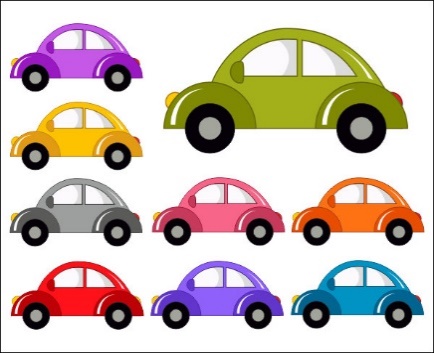 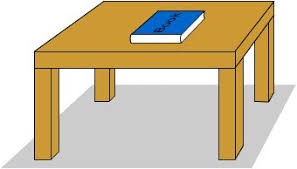 I like __________.The book is __________ the table.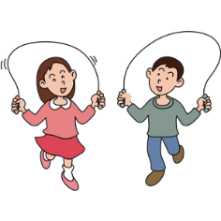 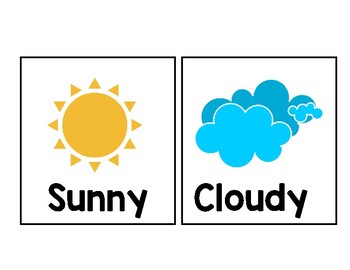 They are __________.It is __________ today.